Chowns Hill
Hastings
TN35 4PA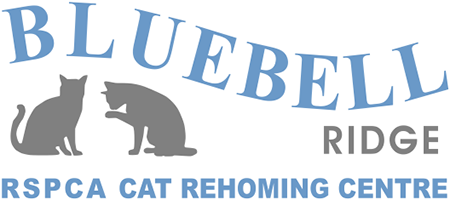 Tel: 01424 752121	Registered Charity 206314                                                                                         	 		       			                                                            		Fostering Application Form
Volunteer Position How we use your informationThe RSPCA national Society uses the personal data you give us for the purpose of achieving its animal welfare objectives. This might involve specifically:  keeping administrative records contacting you in the future about other volunteering opportunitiesYou don’t have to give us your telephone number or email address for these purposes but if you do, we will only use them for 
contacting you in relation to your volunteering.If your application is more suited to a volunteering opportunity within another RSPCA branch, a separately registered, volunteer-run charity, we may forward your details so the branch may contact you about this. If you agree to your information being shared in this way, please tick this box:  Should you wish to change your communication preference or find out more about how we use your personal data please visit www.rspca.org.uk/privacy or contact your local branch (a separately registered charity and data controller) or animal centre for 
further details.
Volunteer DeclarationsELIGIBILITY TO VOLUNTEER IN THE UKBy completing this form, I confirm that I am eligible to volunteer in the UK and understand that I am applying for a non remunerated, voluntary role. If you are from outside the EU or European Economic Area we advise you refer to the UK Border Agency website for information about your eligibility to volunteer in the UK. www.ukba.homeoffice.gov.uk __________________________________________________________________________Referees
Please supply details of two people we can contact for a confidential reference. If possible, one of these should be a professional referee such as a current or previous employer or a school teacher.   Please ensure that you have asked your referees’ permission to provide their contact details and for us to contact them.Thank you for taking the time to complete this form. Please return the form to: 
Bluebell Ridge Cat Rehoming Centre, Chowns Hill, Hastings, TN35 4PA 
or email rspcabluebellridge@hotmail.co.uk This page is for RSPCA use only. FOR RSPCA USE ONLY Use this page to record recruitment progress and as a checklist to ensure all steps have been completed.  Pre-selection checks: Is a suitable role available? 						⃞If the applicant is U18, check parent/guardian consent provided 	⃞Interview:Do you wish to Interview? 			Yes 	⃞	No 	⃞If no, please make contact with the applicant to let them knowDate of first contact/invite to interview	____________________Date of interview/group induction 		____________________Name of interviewer 				____________________Was the applicant successful? 		Yes 	⃞	No 	⃞	If no, please make contact with the applicant to let them know Start date 					____________________Induction date 					____________________Trial period agreed 							⃞	References requested 						                   ⃞New Volunteer Check-list:Reference 1 returned 							⃞Reference 2 returned 							⃞Online H&S modules completed 					⃞Medical form completed 						⃞Driver declaration and checks completed (if applicable)		⃞Code of Conduct/Volunteer Agreement signed 			⃞Induction Pack (copies of policies) provided 				⃞Help and support regarding the recruitment process and inductions can be found on The Link.  Full nameAddressTelephone number(s)Email addressPlease tick this box if you would like to receive our e-newsletterDate of birthWhere did you hear about us?You are interested in fostering:
Single cat          Pair of cats    
          Kitten(s) (hand-rear)        Senior cat (possibly palliative care)         Any      Have you fostered animals before?      Yes     No           A little bit about your home and lifestyle:  
     Who lives at home?     _____  Adults    _____  Children      Children’s ages_________________
     
     Any visiting children?   _____ 

     Do you own any pets?      Cats     Dogs      Other, please state ______________________
     
     Are they neutered?      Yes     No           Have they been vaccinated?      Yes     No        Do you have your own transport?     Yes     No                Will the cat be left alone regularly?     Yes     No   
     If yes, please state the reason and for how long. 

Please tell us your experience of handling and caring for cats and why you would like to be a                  fosterer.VOLUNTEER SIGN ATUREI confirm that the information I have provided on this form is true and complete. I understand that any false information may result in the withdrawal of any offer of a voluntary role.   I understand that I may be asked to produce evidence of identification, address and status in the UK when applicable.  NameNameNameNameAddressAddressAddressAddressAddressAddressPostcodePostcodePostcodePostcodePostcodePostcodePostcodePostcodeTelephone noTelephone noTelephone noTelephone noTelephone noTelephone noTelephone noTelephone noTelephone noTelephone noEmailEmailRelationship of referee to youRelationship of referee to youRelationship of referee to youRelationship of referee to youRelationship of referee to youRelationship of referee to youRelationship of referee to youRelationship of referee to youRelationship of referee to youRelationship of referee to youRelationship of referee to youRelationship of referee to you